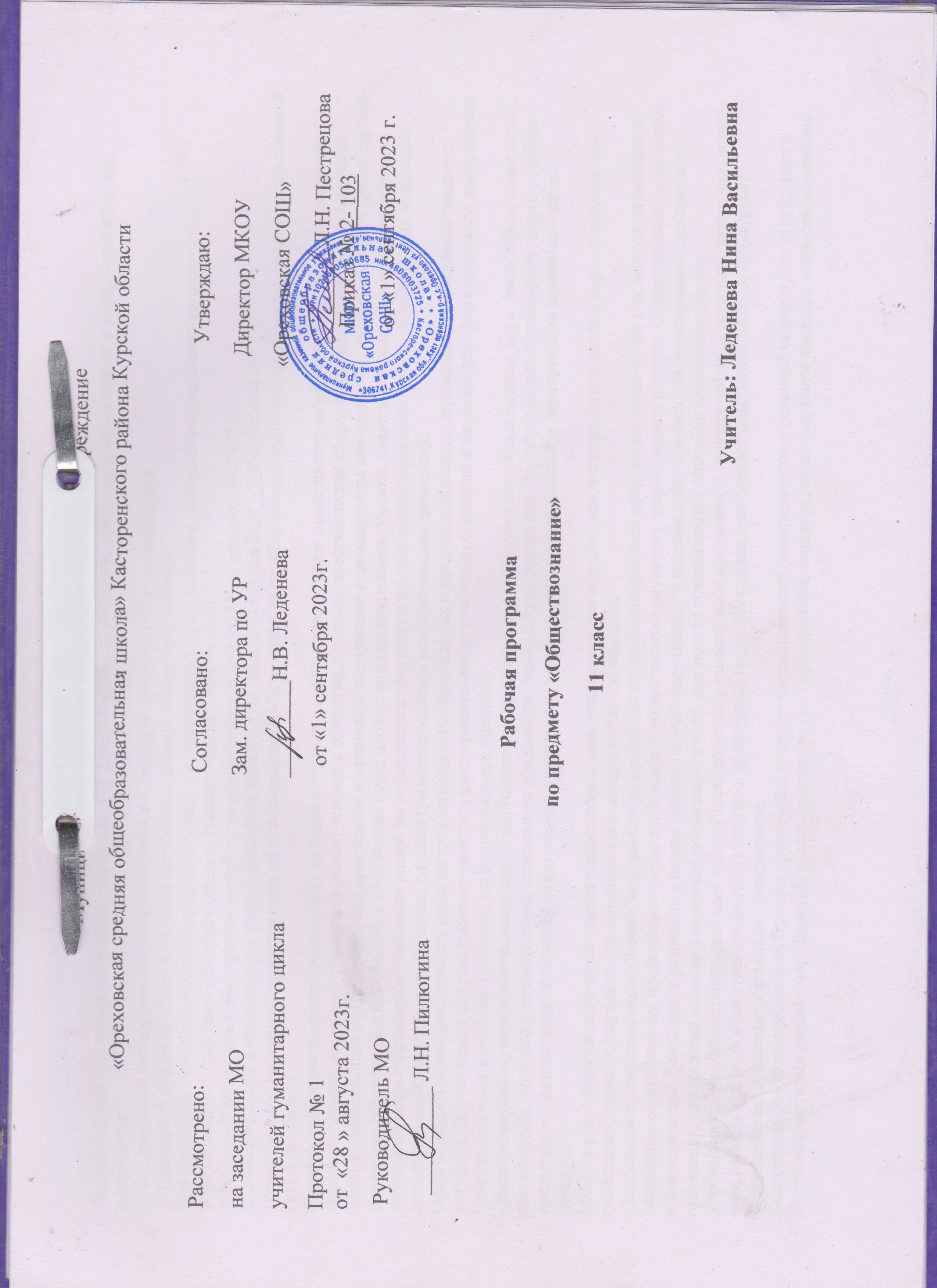 Пояснительная запискаДанная рабочая программа по обществознанию для 11 класса составлена на основе следующих нормативных и учебно-методических документов:1. Федерального государственного образовательного стандарта среднего общего образования.2. Примерной основной образовательной программы среднего общего образования.3. Федерального перечня учебников, рекомендуемых к использованию при реализации имеющих государственную аккредитацию образовательных программ основного общего, среднего общего образования.4. Основной образовательной программы среднего общего образования МКОУ «Ореховская СОШ ».5. Учебного плана и календарного учебного графика МКОУ «Ореховская СОШ »на 2023 – 2024 учебный год.Данная рабочая программа ориентирована на использование УМК и учебника по обществознанию (базовый уровень) 11 класс под редакцией Л.Н. Боголюбова.Содержание среднего общего образования на базовом уровне по «Обществознанию» представляет собой комплекс знаний, отражающих основные объекты изучения: общество в целом, человек в обществе, познание, экономическая сфера, социальные отношения, политика, духовно-нравственная сфера, право. Все означенные компоненты содержания взаимосвязаны, как связаны и взаимодействуют друг с другом изучаемые объекты. Помимо знаний, в содержание курса входят: социальные навыки, умения, ключевые компетентности, совокупность моральных норм и принципов поведения людей по отношению к обществу и другим людям; правовые нормы, регулирующие отношения людей во всех областях жизни общества; система гуманистических и демократических ценностей.Опыт познавательной деятельности развивается с помощью познавательных и практических задач, отражающих типичные социальные ситуации. Обучающиеся получают навыки работы с адаптированными источниками социальной информации. Опыт проектной деятельности будет полезен как в учебном процессе, так и в социальной практике.Обществознание изучает общественную жизнь многоаспектно, используя для этого комплекс общественных наук: философию, социологию, политологию, экономику, правоведение, социальную психологию, этику и культурологию. Это обуславливает специфику данного учебного предмета: его интерактивный характер, комплексное изучение современных социальных явлений и факторов и их влияние на жизнь человека.Место и роль обществоведческого знания в образовании молодого поколения обусловлены его познавательными и мировоззренческими свойствами, вкладом в духовно-нравственное становление личности человека.Социальные и политические процессы, информационные контексты, глобализация всех сфер жизни, этнический и религиозный политеизм, социальная стратификация предъявляют новые требования к общественным наукам и к преподаванию в школе. Обществознание становится гуманистической базой для образования в целом. Знания по учебному предмету должны стать основой для формирования ценностного отношения, собственной позиции к явлениям социальной жизни, для поиска созидательных способов жизнедеятельности.Учебный предмет «Обществознание» дает возможность подростку оценить себя как личность, найти свой путь, раскрыть потенциал, понять свои социальные роли и собственное место в социуме и культурной среде. Школьник приобретает опыт социального и культурного взаимодействия, становится активным гражданином.Содержание учебного предмета на базовом уровне обеспечивает преемственность по отношению к основной школе путем углубленного изучения некоторых социальных объектов, рассмотренных ранее. Наряду с этим, вводятся ряд новых, более сложных вопросов, понимание которых необходимо современному человеку. Освоение нового содержания осуществляется с опорой на межпредметные связи с курсами истории, географии, литературы и др.Изучение обществознания в старшей школе на базовом уровне направлено на достижение следующих целей:развитие личности в период ранней юности, ее духовно-нравственной, политической и правовой культуры, экономического образа мышления, социального поведения, основанного на уважении закона и правопорядка, способности к личному самоопределению и самореализации, интереса к изучению социальных и гуманитарных дисциплин;воспитание общероссийской идентичности, гражданской ответственности, правового самосознания, толерантности, приверженности гуманистическим и демократическим ценностям, закрепленным в Конституции Российской Федерации;освоение системы знаний об экономической и иных видах деятельности людей, об обществе, его сферах, правовом регулировании общественных отношений, необходимых для взаимодействия с социальной средой и выполнения типичных социальных ролей человека и гражданина, для последующего изучения социально-экономических и гуманитарных дисциплин в учреждениях системы среднего и высшего профессионального образования или для самообразования;овладение умениями получать и критически осмысливать социальную (в том числе экономическую и правовую) информацию, анализировать, систематизировать полученные данные; освоение способов познавательной, коммуникативной, практической деятельности, необходимых для участия в жизни гражданского общества и государства;формирование опыта применения полученных знаний и умений для решения типичных задач в области социальных  отношений;  гражданской и общественной деятельности, межличностных отношений, отношений между людьми различных национальностей и вероисповеданий, в семейно-бытовой сфере; для соотнесения своих действий и действий других людей с нормами поведения, установленными законом; содействия правовыми способами и средствами защите правопорядка в обществе.Общая характеристика учебного предмета.Содержание среднего (полного) общего образования  на базовом уровне по «Обществознанию» представляет собой комплекс знаний, отражающих основные объекты изучения: общество в целом, человек в обществе, познание, экономическая сфера, социальные отношения, политика, духовно-нравственная сфера, право. Все означенные компоненты содержания взаимосвязаны, как связаны и взаимодействуют друг с другом изучаемые объекты. Помимо знаний, в содержание курса входят: социальные навыки, умения, ключевые компетентности, совокупность моральных норм и принципов поведения людей по отношению к обществу и другим людям; правовые нормы, регулирующие отношения людей во всех областях жизни общества; система гуманистических и демократических ценностей. 
Содержание курса на базовом уровне обеспечивает преемственность по отношению к основной школе путем углубленного изучения некоторых социальных объектов, рассмотренных ранее. Наряду с этим, вводятся ряд новых, более сложных вопросов, понимание которых необходимо современному человеку. 
Освоение нового содержания осуществляется с опорой на межпредметные связи с курсами истории, географии, литературы и др.Изучение обществознания в старшей школе на базовом уровне направлено на достижение следующих целей: 
· развитие личности в период ранней юности, ее духовно-нравственной, политической и правовой культуры, экономического образа мышления, социального поведения, основанного на уважении закона и правопорядка, способности к личному самоопределению и самореализации; интереса к изучению социальных и гуманитарных дисциплин; 
· воспитание общероссийской идентичности, гражданской ответственности, правового самосознания,  толерантности, приверженности гуманистическим и демократическим ценностям, закрепленным в Конституции Российской Федерации; 
· освоение системы знаний об экономической и иных видах деятельности людей, об обществе, его сферах, правовом регулировании общественных отношений, необходимых для взаимодействия с социальной средой и выполнения типичных социальных ролей человека и гражданина, для последующего изучения социально-экономических и гуманитарных дисциплин в учреждениях системы среднего и высшего профессионального образования или для самообразования; 
· овладение умениями получать и критически осмысливать социальную (в том числе экономическую и правовую) информацию, анализировать, систематизировать полученные данные; освоение способов познавательной, коммуникативной, практической деятельности, необходимых для участия в жизни гражданского общества и государства; 
· формирование опыта применения полученных знаний и умений для решения типичных задач в области социальных  отношений;  гражданской и общественной деятельности, межличностных отношений, отношений между людьми различных национальностей и вероисповеданий, в семейно-бытовой сфере; для соотнесения своих действий и действий других людей с нормами поведения, установленными законом; содействия правовыми способами и средствами защите правопорядка в обществе.ПЛАНИРУЕМЫЕ РЕЗУЛЬТАТЫ ОСВОЕНИЯ ОСНОВНОЙ ОБРАЗОВАТЕЛЬНОЙ ПРОГРАММЫЛичностные результаты освоения основной образовательной программы должны отражать:1) российскую гражданскую идентичность, патриотизм, уважение к своему народу, чувства ответственности перед Родиной, гордости за свой край, свою Родину, прошлое и настоящее многонационального народа России, уважение государственных символов (герб, флаг, гимн);2) гражданскую позицию как активного и ответственного члена российского общества, осознающего свои конституционные права и обязанности, уважающего закон и правопорядок, обладающего чувством собственного достоинства, осознанно принимающего традиционные национальные и общечеловеческие гуманистические и демократические ценности;3) готовность к служению Отечеству, его защите;4) сформированность мировоззрения, соответствующего современному уровню развития науки и общественной практики, основанного на диалоге культур, а также различных форм общественного сознания, осознание своего места в поликультурном мире;5) сформированность основ саморазвития и самовоспитания в соответствии с общечеловеческими ценностями и идеалами гражданского общества; готовность и способность к самостоятельной, творческой и ответственной деятельности;6) толерантное сознание и поведение в поликультурном мире, готовность и способность вести диалог с другими людьми, достигать в нем взаимопонимания, находить общие цели и сотрудничать для их достижения, способность противостоять идеологии экстремизма, национализма, ксенофобии, дискриминации по социальным, религиозным, расовым, национальным признакам и другим негативным социальным явлениям;7) навыки сотрудничества со сверстниками, детьми младшего возраста, взрослыми в образовательной, общественно полезной, учебно-исследовательской, проектной и других видах деятельности;8) нравственное сознание и поведение на основе усвоения общечеловеческих ценностей;9) готовность и способность к образованию, в том числе самообразованию, на протяжении всей жизни; сознательное отношение к непрерывному образованию как условию успешной профессиональной и общественной деятельности;10) эстетическое отношение к миру, включая эстетику быта, научного и технического творчества, спорта, общественных отношений;11) принятие и реализацию ценностей здорового и безопасного образа жизни, потребности в физическом самосовершенствовании, занятиях спортивно-оздоровительной деятельностью, неприятие вредных привычек: курения, употребления алкоголя, наркотиков;12) бережное, ответственное и компетентное отношение к физическому и психологическому здоровью, как собственному, так и других людей, умение оказывать первую помощь;13) осознанный выбор будущей профессии и возможностей реализации собственных жизненных планов; отношение к профессиональной деятельности как возможности участия в решении личных, общественных, государственных, общенациональных проблем;14) сформированность экологического мышления, понимания влияния социально-экономических процессов на состояние природной и социальной среды; приобретение опыта эколого-направленной деятельности;15) ответственное отношение к созданию семьи на основе осознанного принятия ценностей семейной жизни.Метапредметные результаты освоения основной образовательной программы должны отражать:1) умение самостоятельно определять цели деятельности и составлять планы деятельности; самостоятельно осуществлять, контролировать и корректировать деятельность; использовать все возможные ресурсы для достижения поставленных целей и реализации планов деятельности; выбирать успешные стратегии в различных ситуациях;2) умение продуктивно общаться и взаимодействовать в процессе совместной деятельности, учитывать позиции других участников деятельности, эффективно разрешать конфликты;3) владение навыками познавательной, учебно-исследовательской и проектной деятельности, навыками разрешения проблем; способность и готовность к самостоятельному поиску методов решения практических задач, применению различных методов познания;4) готовность и способность к самостоятельной информационно-познавательной деятельности, владение навыками получения необходимой информации из словарей разных типов, умение ориентироваться в различных источниках информации, критически оценивать и интерпретировать информацию, получаемую из различных источников;5) умение использовать средства информационных и коммуникационных технологий (далее - ИКТ) в решении когнитивных, коммуникативных и организационных задач с соблюдением требований эргономики, техники безопасности, гигиены, ресурсосбережения, правовых и этических норм, норм информационной безопасности;6) умение определять назначение и функции различных социальных институтов;7) умение самостоятельно оценивать и принимать решения, определяющие стратегию поведения, с учетом гражданских и нравственных ценностей;8) владение языковыми средствами - умение ясно, логично и точно излагать свою точку зрения, использовать адекватные языковые средства;9) владение навыками познавательной рефлексии как осознания совершаемых действий и мыслительных процессов, их результатов и оснований, границ своего знания и незнания, новых познавательных задач и средств их достижения.Предметные результаты освоения основной образовательной программы для учебных предметов на базовом уровне ориентированы на обеспечение преимущественно общеобразовательной и общекультурной подготовки. Предметные результаты освоения основной образовательной программы должны обеспечивать возможность дальнейшего успешного профессионального обучения или профессиональной деятельности.Изучение предметной области «Общественные науки» должно обеспечить:сформированность мировоззренческой, ценностно-смысловой сферы обучающихся, российской гражданской идентичности, поликультурности, толерантности, приверженности ценностям, закрепленным Конституцией Российской Федерации;понимание роли России в многообразном, быстро меняющемся глобальном мире;сформированность навыков критического мышления, анализа и синтеза, умений оценивать и сопоставлять методы исследования, характерные для общественных наук;формирование целостного восприятия всего спектра природных, экономических, социальных реалий;сформированность умений обобщать, анализировать и оценивать информацию: теории, концепции, факты, имеющие отношение к общественному развитию и роли личности в нем, с целью проверки гипотез и интерпретации данных различных источников;владение знаниями о многообразии взглядов и теорий по тематике общественных наук.Предметные результаты изучения предметной области «Общественные науки» включают предметные результаты изучения учебных предметов:«Обществознание» (базовый уровень) – требования к предметным результатам освоения учебного предмета «Обществознание» должны отражать:1) сформированность знаний об обществе как целостной развивающейся системе в единстве и взаимодействии его основных сфер и институтов;2) владение базовым понятийным аппаратом социальных наук;3) владение умениями выявлять причинно-следственные, функциональные, иерархические и другие связи социальных объектов и процессов;4) сформированность представлений об основных тенденциях и возможных перспективах развития мирового сообщества в глобальном мире;5) сформированность представлений о методах познания социальных явлений и процессов;6) владение умениями применять полученные знания в повседневной жизни, прогнозировать последствия принимаемых решений;7) сформированность навыков оценивания социальной информации, умений поиска информации в источниках различного типа для реконструкции недостающих звеньев с целью объяснения и оценки разнообразных явлений и процессов общественного развития.В результате изучения учебного предмета «Обществознание» на уровне среднего общего образования:
Место учебного предмета в учебном плане.В соответствии с  федеральным  базисным учебным планом  и примерными  учебными планами для общеобразовательных учреждений РФ, реализующих программы среднего (полного) образования, утвержденные приказом Министерства образования РФ от 09 марта 2004 года №1312  в  рамках  среднего (полного)  образования  и в соответствии с учебным планом МКОУ «Ореховская СОШ»  на изучение предмета «Обществознание»    в 11 классе выделено 68 часов, 2 часа в неделю.Федеральный базисный учебный план для среднего (полного) общего образования отводит 136 ч. для изучения на базовом уровне учебного предмета, в том числе в 10 и 11 классах по 68 часов из расчета 2 часа в неделю, один из которых планируется для различных  видов самостоятельной работы учащихся (работу с источниками социальной информации, критическое осмысление актуальной социальной информации, поступающей из разных источников, формирование на этой основе собственных заключений и оценочных суждений, решение познавательных и практических задач, отражающих типичные социальные ситуации. Оценивание таких видов работы осуществляется выборочно. По особенно актуальным темам курса запланировано 10 письменных практических работ с обязательным оцениванием всех обучающихся. Фактическое количество часов  в соответствие с годовым календарным графиком МКОУ «Ореховская СОШ»  на 2023-2024 учебный год составило 68 часов.Содержание учебного предмета.Структура курсаХарактеристика основных темОсновное содержание.11 КЛАСС (68 ЧАСОВ)Глава 1. Экономическая жизнь общества (26 часов). Роль экономики в жизни общества. Взаимодействие экономики с социальной и политической сферами общества. Экономика: наука и хозяйство. Экономическая деятельность и её измерители. Экономический рост и развитие. Экономические циклы. Рыночные отношения в экономике. Современная рыночная система. Фирма в экономике. Экономические издержки и прибыль. Основные принципы менеджмента. Финансовый рынок. Защита прав потребителей финансовых услуг. Экономика и государство. Основы денежной и бюджетной политики. Финансовая политика государства. Инфляция: виды, причины, последствия. Бюджетная политика. Занятость и безработица. Государственная политика в области занятости. Мировая экономика. Глобальные проблемы экономики. Экономическая культура. Экономическая свобода и социальная ответственность. Средства массовой информации и политическое сознание.Глава 2. Социальная сфера (16 часов). Социальная структура общества. Социальная стратификация. Социальная мобильность. Социальные нормы и отклоняющееся поведение. Социальный контроль. Нации и межнациональные отношения. Межнациональные конфликты и пути их преодоления. Семья и брак. Семья в современном обществе. Гендер-социальный пол. Гендерные отношения в современном обществе. Молодежь в современном мире. Демографическая ситуация в современной России. Миграция.Глава 3. Политическая жизнь общества (20 часов). Политика и власть. Политические отношения. Политическая система. Государство в политической системе. Гражданское общество и правовое государство. Местное самоуправление. Демократические выборы. Типы избирательных систем. Политические партии и партийные системы. Типология и функции политических партий. Типы партийных систем. Политическая элита и политическое лидерство. Типы политического лидерства. Политическое сознание. Средства массовой информации и политическое сознание. Политическое поведение. Политический терроризм. Политический процесс и культура. Политическое участие. Политическая культура.Глава 4. Заключительные уроки (6 часов). Заключение. Взгляд в  будущее. Обобщение пройденного материала. Повторение изученного материала. Итоговое повторение.Перечень проверочных работ по разделам.Результаты и система их оценки. Критерии оценки уровня достижений обучающихся по предмету.Оценка устного  ответа учащихсяОтметка "5" ставится в случае:1. Знания, понимания, глубины усвоения обучающимся всего объёма программного материала. 
2. Умения выделять главные положения в изученном материале, на основании фактов и примеров обобщать, делать выводы, устанавливать межпредметные и внутрипредметные связи, творчески применяет полученные знания в незнакомой ситуации. 
3. Отсутствие ошибок и недочётов при воспроизведении изученного материала, при устных ответах устранение отдельных неточностей с помощью дополнительных вопросов учителя, соблюдение культуры устной речи. 
Отметка "4": 1. Знание всего изученного программного материала. 
2. Умений выделять главные положения в изученном материале, на основании фактов и примеров обобщать, делать выводы, устанавливать внутрипредметные связи, применять полученные знания на практике. 
3. Незначительные (негрубые) ошибки и недочёты при воспроизведении изученного материала, соблюдение основных правил культуры устной речи. 
Отметка "3" (уровень представлений, сочетающихся с элементами научных понятий): 
1. Знание и усвоение материала на уровне минимальных требований программы, затруднение при самостоятельном воспроизведении, необходимость незначительной помощи преподавателя. 
2. Умение работать на уровне воспроизведения, затруднения при ответах на видоизменённые вопросы. 
3. Наличие грубой ошибки, нескольких негрубых при воспроизведении изученного материала, незначительное несоблюдение основных правил культуры устной речи.Отметка "2": 
1. Знание и усвоение материала на уровне ниже минимальных требований программы, отдельные представления об изученном материале. 
2. Отсутствие умений работать на уровне воспроизведения, затруднения при ответах на стандартные вопросы. 
3. Наличие нескольких грубых ошибок, большого числа негрубых при воспроизведении изученного материала, значительное несоблюдение основных правил культуры устной речи.Оценка самостоятельных письменных и контрольных работ.Отметка "5" ставится, если ученик: 
1. Выполнил работу без ошибок и недочетов. 
2. Допустил не более одного недочета. 
Отметка "4" ставится, если ученик выполнил работу полностью, но допустил в ней: 
1. Не более одной негрубой ошибки и одного недочета. 
2. Или не более двух недочетов. 
Отметка "3" ставится, если ученик правильно выполнил не менее 2/3 работы или допустил: 
1. Не более двух грубых ошибок. 
2. Или не более одной грубой и одной негрубой ошибки и одного недочета. 
3. Или не более двух-трех негрубых ошибок. 
4. Или одной негрубой ошибки и трех недочетов. 
5. Или при отсутствии ошибок, но при наличии четырех-пяти недочетов. 
Отметка "2" ставится, если ученик: 
1. Допустил число ошибок и недочетов превосходящее норму, при которой может быть выставлена оценка "3". 
2. Или если правильно выполнил менее половины работы.Требования к уровню подготовки обучающихся.В результате изучения обществознания ученик должен: знать/понимать:*​ биосоциальную сущность человека, основные этапы и факторы социализации личности, место и роль человека в системе общественных отношений;*​ тенденции развития общества в целом как сложной динамической системы, а также важнейших со​циальных институтов;*​ необходимость регулирования общественных отношений, сущность социальных норм, механизмы правового регулирования;*​ особенности социально-гуманитарного познания;уметь:*​ характеризовать основные социальные объекты, выделяя их существенные признаки, закономерно​сти развития;*​ анализировать информацию о социальных объектах, выделяя их общие черты и различия, устанав​ливать соответствия между существенными чертами и признаками изученных социальных явлений и об​ществоведческими терминами и понятиями;*​ объяснять причинно-следственные и функциональные связи изученных социальных объектов (включая взаимодействие человека и общества, важнейших социальных институтов, общества и природ​ной среды, общества и культуры, взаимосвязи подсистем и элементов общества);*​ раскрывать на примерах изученные теоретические положения и понятия социально-экономических и гуманитарных наук;— осуществлять поиск социальной информации, представленной в различных знаковых системах;*​ извлекать из неадаптированных оригинальных текстов знания по заданным темам; систематизиро​вать, анализировать и обобщать неупорядоченную социальную информацию; различать в ней факты и мнения, аргументы и выводы;*​ оценивать действия субъектов социальной жизни, включая личности, группы, организации с точки зрения социальных норм, экономической рациональности.*​ формулировать на основе приобретенных обществоведческих знаний собственные суждения и аргу​менты по определенным проблемам;— подготавливать устное выступление, творческую работу по социальной проблематике;— применять социально-экономические и гуманитарные знания в процессе решения познавательных задач по актуальным социальным проблемам;использовать приобретенные знания и умения в практической деятельности и повседневной жизни для:— успешного выполнения типичных социальных ролей; сознательного взаимодействия с различными социальными институтами;— совершенствования собственной познавательной деятельности;— критического восприятия информации, получаемой в межличностном общении и в массовой ком​муникации; осуществления самостоятельного поиска, анализа и использования собранной социальной информации;— решения практических жизненных проблем, возникающих в социальной деятельности;— ориентировки в актуальных общественных событиях и процессах; определения личной и граждан​ской позиции;*​ предвидения возможных последствий определенных социальных действий;*​ оценки происходящих событий и поведения людей с точки зрения морали и права;*​ реализации и защиты прав человека и гражданина, осознанного выполнения гражданских обязан​ностей;*​ осуществления конструктивного взаимодействия людей с разными убеждениями, культурными ценностями, социальным положением.Типология уроков в основном предполагает традиционную классификацию: комбинированный урок и урок изучения нового материала, которые, в свою очередь, по усмотрению учителя могут проводиться в форме лекций, семинарских занятий, практикумов и другие. Повторительно-обобщающие уроки также могут предлагаться самые разнообразные в любом количестве по усмотрению учителя.Рабочая программа ориентирована на использование учебно – методического комплекса:Обществознание. Учебник. 11 класс. Под ред. Л.Н. Боголюбова, А.Ю. Лазебниковой.- М.: Просвещение, 2019.Обществознание. Электронное приложение к учебнику под ред. Л.Н. Боголюбова, А.Ю. Лазебниковой. 11 класс (СД).О.А. Котова, Т.Е. Лискова. Рабочая тетрадь по обществознанию. 11 класс. - М.: Просвещение. 2023.Л.Н. Боголюбов, Н.И. Городецкая, А.Ю. Лазебникова и др. Обществознание. Рабочие программы. Предметная линейка учебников под ред. Л.Н. Боголюбова. 10 – 11 классы. - М.: Просвещение, 2018.А.В. Поздеев. Обществознание. Поурочные разработки. 2019.Оборудование и приборы:Мультимедийный проекторКомпьютер      Презентации по темамВарианты тестовых заданий по каждой темеМультимедийные пособия. 1-С Репетитор «Обществознание» Обучающая программа для школьников старших классов и абитуриентов.Электронный репетитор-тренажер «Обществознание» 2021-2022Рабочая программа рассчитана на 2023 – 2024 учебный годКалендарно-тематическое планирование по обществознанию в 11 классеКол-во часов – 68Кол-во часов – 68Кол-во часов – 68Кол-во часов – 68Формы контроляФормы контроляПолугодиеК-во час.  в неделюВсего часовВсего часовК/рК/рПолугодиеК-во час.  в неделюПо плануФакт.По плануФакт.1232122363№Наименование разделов Количествочасов1Экономическая жизнь общества262Социальная сфера163Политическая жизнь общества204Заключительные уроки 6№ТемаДата1К/р по теме «Экономическая жизнь общества»12К/р по теме «Социальная сфера»13К/р по теме «Политическая жизнь общества»14Итоговая контрольная работа.1Раздел№ урокаТемаКоличествочасовОсновные виды деятельностиДатаДатаРаздел№ урокаТемаКоличествочасовОсновные виды деятельностипо плануФакт.Экономическая жизнь общества (26 часов)1Роль экономики в жизни общества 1Человек и экономика. Проблемы социально-политической жизни. Человек и закон. Знать основные положения. Анализировать, делать выводы, отвечать на вопросы, объяснять свою точку зренияЭкономическая жизнь общества (26 часов)2Взаимодействие экономики с социальной и политической сферами общества1Человек и экономика. Проблемы социально-политической жизни. Человек и закон. Знать основные положения. Анализировать, делать выводы, отвечать на вопросы, объяснять свою точку зренияЭкономическая жизнь общества (26 часов)3Экономика: наукаи хозяйство1Что изучает экономическая наука. Экономика и экономическая деятельность. Измерители экономической деятельностиВыяснить, с чем связано появление экономической науки; что изучают макроэкономика и микроэкономика; как можно измерить и определить ВВП. Понимать, каковы основные проблемы экономической науки, назвать и охарактеризовать их.Уметь объяснять, что необходимо для того, чтобы объекты природы были преобразованы в предметы потребления, какова роль экономической деятельности в этом процессе; объяснять, какими способами можно увеличить объем производимой продукции при имеющихся ограниченных ресурсахЭкономическая жизнь общества (26 часов)4Экономическая деятельность и её измерители1Что изучает экономическая наука. Экономика и экономическая деятельность. Измерители экономической деятельностиВыяснить, с чем связано появление экономической науки; что изучают макроэкономика и микроэкономика; как можно измерить и определить ВВП. Понимать, каковы основные проблемы экономической науки, назвать и охарактеризовать их.Уметь объяснять, что необходимо для того, чтобы объекты природы были преобразованы в предметы потребления, какова роль экономической деятельности в этом процессе; объяснять, какими способами можно увеличить объем производимой продукции при имеющихся ограниченных ресурсахЭкономическая жизнь общества (26 часов)5Экономический рост и развитие1Понятие экономического роста. Факторы экономического роста. Экстенсивный и интенсивный рост. Экономическое развитие. Экономический цикл.Выяснить, что такое «порочный круг бедности».Понимать, что такое экономический рост страны и как он измеряется; чем экономический рост отличается от экономического развития; как государство может воздействовать на экономический цикл.Уметь называть факторы экстенсивного и интенсивного роста; объяснять, чем отличаются кризисы XIX в. от кризисов XX в.Экономическая жизнь общества (26 часов)6Экономические циклы1Понятие экономического роста. Факторы экономического роста. Экстенсивный и интенсивный рост. Экономическое развитие. Экономический цикл.Выяснить, что такое «порочный круг бедности».Понимать, что такое экономический рост страны и как он измеряется; чем экономический рост отличается от экономического развития; как государство может воздействовать на экономический цикл.Уметь называть факторы экстенсивного и интенсивного роста; объяснять, чем отличаются кризисы XIX в. от кризисов XX в.Экономическая жизнь общества (26 часов)7Рыночные отношения в экономике1Рынок и его роль в экономической жизни. Рыночная структура и инфраструктура. Конкуренция и монополия. Современный рынок. Становление рыночной экономики в России.Выяснить, основные признаки свободного рынка; какова структура и инфраструктура рынка; чем характеризуется современный рынок.Понимать, чем рыночная экономика отличается от централизованной (плановой, командной); в чем состоят особенности фондового рынка; что свидетельствует о рыночном характере российской экономики.Уметь объяснять, как действуют в рыночном хозяйстве экономические законы; какую роль в рыночной экономике играет конкуренцияЭкономическая жизнь общества (26 часов)8Современная рыночная система1Рынок и его роль в экономической жизни. Рыночная структура и инфраструктура. Конкуренция и монополия. Современный рынок. Становление рыночной экономики в России.Выяснить, основные признаки свободного рынка; какова структура и инфраструктура рынка; чем характеризуется современный рынок.Понимать, чем рыночная экономика отличается от централизованной (плановой, командной); в чем состоят особенности фондового рынка; что свидетельствует о рыночном характере российской экономики.Уметь объяснять, как действуют в рыночном хозяйстве экономические законы; какую роль в рыночной экономике играет конкуренцияЭкономическая жизнь общества (26 часов)9Фирмав экономике1Факторы производства и факторные доходы. Экономические и бухгалтерские издержки и прибыль. Постоянные и переменные издержки производства. Налоги, уплачиваемые предприятиями. Менеджмент, организация, руководство, маркетинг.Выяснить, что такое «эффективное предприятие»; какие налоги платят фирмы. Понимать, какие доходы можно получить, владея факторами производства; зачем производитель рассчитывает издержки и прибыль. Уметь объяснять, от чего зависит успех деятельности предприятия; объяснять, можно ли и как получить доход, не имея капиталаЭкономическая жизнь общества (26 часов)10Экономические издержки и прибыль1Факторы производства и факторные доходы. Экономические и бухгалтерские издержки и прибыль. Постоянные и переменные издержки производства. Налоги, уплачиваемые предприятиями. Менеджмент, организация, руководство, маркетинг.Выяснить, что такое «эффективное предприятие»; какие налоги платят фирмы. Понимать, какие доходы можно получить, владея факторами производства; зачем производитель рассчитывает издержки и прибыль. Уметь объяснять, от чего зависит успех деятельности предприятия; объяснять, можно ли и как получить доход, не имея капиталаЭкономическая жизнь общества (26 часов)11Основные принципы менеджмента1Факторы производства и факторные доходы. Экономические и бухгалтерские издержки и прибыль. Постоянные и переменные издержки производства. Налоги, уплачиваемые предприятиями. Менеджмент, организация, руководство, маркетинг.Выяснить, что такое «эффективное предприятие»; какие налоги платят фирмы. Понимать, какие доходы можно получить, владея факторами производства; зачем производитель рассчитывает издержки и прибыль. Уметь объяснять, от чего зависит успех деятельности предприятия; объяснять, можно ли и как получить доход, не имея капиталаЭкономическая жизнь общества (26 часов)12Финансовый рынок1Источники финансирования бизнеса. Основные принципы менеджмента. Основы маркетинга. Выяснить, что такое финансирование и каковы его источники; какие источники финансирования характерны для крупного и малого бизнеса; что такое топ-менеджмент и какую должность он занимает в фирме. Понимать, можно ли открыть свое дело, не изучая рынок. Уметь объяснять, могут ли малые предприниматели в России получить долговременный кредит у коммерческих банков; объяснять, обязательно ли каждое предприятие должно осуществлять стратегическое планированиеЭкономическая жизнь общества (26 часов)13Защита прав потребителей финансовых услуг1Источники финансирования бизнеса. Основные принципы менеджмента. Основы маркетинга. Выяснить, что такое финансирование и каковы его источники; какие источники финансирования характерны для крупного и малого бизнеса; что такое топ-менеджмент и какую должность он занимает в фирме. Понимать, можно ли открыть свое дело, не изучая рынок. Уметь объяснять, могут ли малые предприниматели в России получить долговременный кредит у коммерческих банков; объяснять, обязательно ли каждое предприятие должно осуществлять стратегическое планированиеЭкономическая жизнь общества (26 часов)14Экономика и государство1Экономические функции государства. Инструмент регулирования экономики. Денежно-кредитная (монетарная) политика. Бюджетно-налоговая (фискальная) политика. Нужна ли рынку помощь государства? Выяснить, в чем заключается ограниченность возможностей рынка «регулировать» экономику.Понимать, почему государство занимается производством общественных благ; должны ли существовать пределы вмешательства государства в экономику, если да, то почему.Уметь объяснять, какие цели преследует правительство, проводя экономическую политику; называть основные методы воздействия государства на экономику; объяснять, как государство оказывает поддержку рыночной экономикеЭкономическая жизнь общества (26 часов)15Основы денежной и бюджетной политики1Экономические функции государства. Инструмент регулирования экономики. Денежно-кредитная (монетарная) политика. Бюджетно-налоговая (фискальная) политика. Нужна ли рынку помощь государства? Выяснить, в чем заключается ограниченность возможностей рынка «регулировать» экономику.Понимать, почему государство занимается производством общественных благ; должны ли существовать пределы вмешательства государства в экономику, если да, то почему.Уметь объяснять, какие цели преследует правительство, проводя экономическую политику; называть основные методы воздействия государства на экономику; объяснять, как государство оказывает поддержку рыночной экономикеЭкономическая жизнь общества (26 часов)16Финансовая политика государства1Банковская система. Другие финансовые институты. Инфляция: виды, причины и последствия. Бюджет: составление бюджета, рассмотрение и утверждение бюджета. Выяснить, какую роль выполняют финансы в экономике; кого обслуживают различные финансовые институты; каковы социально-экономические последствия инфляции, нужно ли бороться с инфляцией. Понимать, как устроена банковская система страны; зачем нужны коммерческие банки; может ли инфляция положительно влиять на экономику. Уметь объяснять, почему возникает инфляция.Экономическая жизнь общества (26 часов)17Инфляция: виды, причины, последствия1Банковская система. Другие финансовые институты. Инфляция: виды, причины и последствия. Бюджет: составление бюджета, рассмотрение и утверждение бюджета. Выяснить, какую роль выполняют финансы в экономике; кого обслуживают различные финансовые институты; каковы социально-экономические последствия инфляции, нужно ли бороться с инфляцией. Понимать, как устроена банковская система страны; зачем нужны коммерческие банки; может ли инфляция положительно влиять на экономику. Уметь объяснять, почему возникает инфляция.Экономическая жизнь общества (26 часов)18Бюджетная политика1Банковская система. Другие финансовые институты. Инфляция: виды, причины и последствия. Бюджет: составление бюджета, рассмотрение и утверждение бюджета. Выяснить, какую роль выполняют финансы в экономике; кого обслуживают различные финансовые институты; каковы социально-экономические последствия инфляции, нужно ли бороться с инфляцией. Понимать, как устроена банковская система страны; зачем нужны коммерческие банки; может ли инфляция положительно влиять на экономику. Уметь объяснять, почему возникает инфляция.Экономическая жизнь общества (26 часов)19Занятость и безработица1Рынок труда. Причины и виды безработицы. Государственная политика в области занятости. Выяснить, как действуют спрос и предложение на рынке труда; каковы особенности различных видов безработицы; как государство регулирует занятость населения.Понимать, для чего необходим рынок труда. Уметь объяснять, почему трудно достичь равновесия на рынке трудаЭкономическая жизнь общества (26 часов)20Государственная политика в области занятости.1Рынок труда. Причины и виды безработицы. Государственная политика в области занятости. Выяснить, как действуют спрос и предложение на рынке труда; каковы особенности различных видов безработицы; как государство регулирует занятость населения.Понимать, для чего необходим рынок труда. Уметь объяснять, почему трудно достичь равновесия на рынке трудаЭкономическая жизнь общества (26 часов)21Мировая экономика1Мировая экономика. Международная торговля. Государственная политика. Знать, что такое «международные экономические отношения». Понимать, каковы причины международного разделения труда; почему некоторые государства применяют политику протекционизма. Уметь объяснять, какая страна – США или Нидерланды – больше зависит от международной торговли и почему.Экономическая жизнь общества (26 часов)22Глобальные проблемы экономики1Мировая экономика. Международная торговля. Государственная политика. Знать, что такое «международные экономические отношения». Понимать, каковы причины международного разделения труда; почему некоторые государства применяют политику протекционизма. Уметь объяснять, какая страна – США или Нидерланды – больше зависит от международной торговли и почему.Экономическая жизнь общества (26 часов)23Экономическая культура1Экономическая культура. Экономический интерес .Экономическое поведение. Культура производства и потребления. Особенности современной экономики Росси. Экономическая политика Российской Федерации. Выяснить, основы экономической культуры общества. Понимать, какие экономические проблемы приходится решать в условиях ограниченных ресурсов рациональным производителю и потребителю. Подумать, можно ли защитить свои доходы от инфляции, если да, то каким образом.Уметь объяснять, как рационально расходовать деньги, чем обязательные расходы отличаются от произвольных расходов; объяснять, какими способами можно увеличить объем производимой продукции при имеющихся ограниченных ресурсахЭкономическая жизнь общества (26 часов)24Экономическая свобода и социальная ответственность1Экономическая культура. Экономический интерес .Экономическое поведение. Культура производства и потребления. Особенности современной экономики Росси. Экономическая политика Российской Федерации. Выяснить, основы экономической культуры общества. Понимать, какие экономические проблемы приходится решать в условиях ограниченных ресурсов рациональным производителю и потребителю. Подумать, можно ли защитить свои доходы от инфляции, если да, то каким образом.Уметь объяснять, как рационально расходовать деньги, чем обязательные расходы отличаются от произвольных расходов; объяснять, какими способами можно увеличить объем производимой продукции при имеющихся ограниченных ресурсахЭкономическая жизнь общества (26 часов)25Повторительно-обобщающий урок к главе 1. 1Повторение и обобщениеЗнать основные положения раздела.Уметь анализировать, делать выводы, отвечать на вопросы, объяснять свою точку зренияЭкономическая жизнь общества (26 часов)26Контрольная работа по теме:  «Экономическая жизнь общества»1Повторение и обобщениеЗнать основные положения раздела.Уметь анализировать, делать выводы, отвечать на вопросы, объяснять свою точку зренияСоциальная сфера (16 часов)27Социальная структура общества1Социальная структура ,социальная группа, социальная стратификация, маргиналы, люмпены, социальное неравенство, мобильность, социальный лифт, социальные интересы.Выяснить, основные понятия, уметь раскрывать их смысл.Уметь характеризовать сущность социальной структуры, осуществлять поиск информации по заданной теме; различать факты и суждения; представлять результаты своей деятельности.Социальная сфера (16 часов)28Социальная стратификация. Социальная мобильность1Социальная структура ,социальная группа, социальная стратификация, маргиналы, люмпены, социальное неравенство, мобильность, социальный лифт, социальные интересы.Выяснить, основные понятия, уметь раскрывать их смысл.Уметь характеризовать сущность социальной структуры, осуществлять поиск информации по заданной теме; различать факты и суждения; представлять результаты своей деятельности.Социальная сфера (16 часов)29Социальные нормы и отклоняющееся поведение1Социальные нормы и отклоняющееся поведение. Многообразие социальных норм. Девиантное поведение, его причины и профилактика. Социальный контроль и самоконтроль. Знать, классификацию социальных норм; причины отклоняющегося поведения. Понимать, необходимость регулирования общественных отношений, сущность социальных норм, механизм  правового регулирования. Знать основные понятия темы. Уметь критически осмысливать социальную информацию, анализировать полученные данные, решать познавательные и практические задачи, самостоятельно определять алгоритмы познавательной деятельности.Социальная сфера (16 часов)30Социальный контроль1Социальные нормы и отклоняющееся поведение. Многообразие социальных норм. Девиантное поведение, его причины и профилактика. Социальный контроль и самоконтроль. Знать, классификацию социальных норм; причины отклоняющегося поведения. Понимать, необходимость регулирования общественных отношений, сущность социальных норм, механизм  правового регулирования. Знать основные понятия темы. Уметь критически осмысливать социальную информацию, анализировать полученные данные, решать познавательные и практические задачи, самостоятельно определять алгоритмы познавательной деятельности.Социальная сфера (16 часов)31Нации и межнациональные отношения1Национальные отношения. Этнические общности. Межнациональное сотрудничество и межнациональные конфликты. Национальная политика. Межнациональные отношения, этносоциальные конфликты и пути их решения, конституциональные принципы национальной политики в РФ. Выяснить, особенности национальных отношений, причины конфликтов и способы их разрешения. Объяснять, причинно-следственные и функциональные связи изученных социальных объектов, осуществлять поиск социальной информации представленной в различных знаковых системах, анализировать ее, формулировать собственные суждения по определенным проблемам.Социальная сфера (16 часов)32Межнациональные конфликты и пути их преодоления1Национальные отношения. Этнические общности. Межнациональное сотрудничество и межнациональные конфликты. Национальная политика. Межнациональные отношения, этносоциальные конфликты и пути их решения, конституциональные принципы национальной политики в РФ. Выяснить, особенности национальных отношений, причины конфликтов и способы их разрешения. Объяснять, причинно-следственные и функциональные связи изученных социальных объектов, осуществлять поиск социальной информации представленной в различных знаковых системах, анализировать ее, формулировать собственные суждения по определенным проблемам.Социальная сфера (16 часов)33Семья и брак1Семья и быт. Семья как социальный институт. Семья в современном обществе. Бытовые отношения. Семья и брак.Знать, основы семейных отношений. Уметь характеризовать семью как важнейший социальный институт; раскрывать на примерах изученные теоретические положения, осуществлять поиск информации, представленной в различных знаковых системах, уметь подготовить устное выступление, презентацию.Социальная сфера (16 часов)34Семья в современном обществе1Семья и быт. Семья как социальный институт. Семья в современном обществе. Бытовые отношения. Семья и брак.Знать, основы семейных отношений. Уметь характеризовать семью как важнейший социальный институт; раскрывать на примерах изученные теоретические положения, осуществлять поиск информации, представленной в различных знаковых системах, уметь подготовить устное выступление, презентацию.Социальная сфера (16 часов)35Гендер-социальный пол1Понятие “гендер’’.Гендерные стереотипы. Гендерная роль. Гендерный конфликт. Гендер и социализация. Гендерные отношения в современном обществе. Гендерная идентичность. Эмансипация. Выяснить, что представляет собой понятие гендер; что такое гендерный стереотип. Понимать, как меняются гендерные стереотипы с развитием общества. Уметь объяснять, каковы основные гендерные роли мужчин и женщин в современном обществе; что оказывает влияние на гендерную социализацию.Социальная сфера (16 часов)36Гендерные отношения в современном обществе1Понятие “гендер’’.Гендерные стереотипы. Гендерная роль. Гендерный конфликт. Гендер и социализация. Гендерные отношения в современном обществе. Гендерная идентичность. Эмансипация. Выяснить, что представляет собой понятие гендер; что такое гендерный стереотип. Понимать, как меняются гендерные стереотипы с развитием общества. Уметь объяснять, каковы основные гендерные роли мужчин и женщин в современном обществе; что оказывает влияние на гендерную социализацию.Социальная сфера (16 часов)37Молодежь в современном мире1Молодежь в современном обществе. Молодежь как социальная группа. Развитие социальных ролей в юношеском возрасте.Определить роль молодежи в жизни общества. Уметь осуществлять поиск информации в различных знаковых системах, делать выводы, оценивать социальные явления, представлять результаты своей деятельности в виде проекта исследованияСоциальная сфера (16 часов)38Молодежная субкультура1Молодежь в современном обществе. Молодежь как социальная группа. Развитие социальных ролей в юношеском возрасте.Определить роль молодежи в жизни общества. Уметь осуществлять поиск информации в различных знаковых системах, делать выводы, оценивать социальные явления, представлять результаты своей деятельности в виде проекта исследованияСоциальная сфера (16 часов)39Демографическая ситуация в современной России1Тенденция развития семьи в современной России. Проблема неполных семей. Современная демографическая ситуация в Российской Федерации. Выяснить, какие тенденции в развитии семьи можно оценить как неблагоприятные, что такое неполная семья, как увеличение числа неполных семей сказывается на демографической и социальной ситуации в обществе.Понимать, чем характеризуется современная демографическая ситуация в России. Уметь объяснять, какие факторы оказали негативное влияние на современную демографическую ситуацию в России.Социальная сфера (16 часов)40Миграция1Тенденция развития семьи в современной России. Проблема неполных семей. Современная демографическая ситуация в Российской Федерации. Выяснить, какие тенденции в развитии семьи можно оценить как неблагоприятные, что такое неполная семья, как увеличение числа неполных семей сказывается на демографической и социальной ситуации в обществе.Понимать, чем характеризуется современная демографическая ситуация в России. Уметь объяснять, какие факторы оказали негативное влияние на современную демографическую ситуацию в России.Социальная сфера (16 часов)41Повторительно-обобщающий урок к главе 2. 1Повторение и обобщениеЗнать основные положения курса.Уметь анализировать, делать выводы, отвечать на вопросы, объяснять свою точку зренияСоциальная сфера (16 часов)42Контрольная работа по теме: «Социальная сфера»1Повторение и обобщениеЗнать основные положения курса.Уметь анализировать, делать выводы, отвечать на вопросы, объяснять свою точку зренияПолитическая жизнь общества (20 часов)43Политика и власть1Политика и власть. Политика и общество. Политические институты и отношения. Власть, ее происхождение и виды. Понятие власти. Государство, его функции. Выяснить, соотношение власти и политики, признаки политических институтов. Объяснять, причинно-следственные связи изученных социальных объектов; взаимосвязи подсистем и элементов общества; осуществлять поиск социальной информации, анализировать ее, формулировать свое отношение по определенным проблемам.Политическая жизнь общества (20 часов)44Политические отношения1Политика и власть. Политика и общество. Политические институты и отношения. Власть, ее происхождение и виды. Понятие власти. Государство, его функции. Выяснить, соотношение власти и политики, признаки политических институтов. Объяснять, причинно-следственные связи изученных социальных объектов; взаимосвязи подсистем и элементов общества; осуществлять поиск социальной информации, анализировать ее, формулировать свое отношение по определенным проблемам.Политическая жизнь общества (20 часов)45Политическая система1Политическая система, государство, конституционное право, демократия ,представительная демократия ,непосредственная демократия, политический режим. Знать  структуру политической системы. Уметь характеризовать основные подсистемы политической системы, выделять существенные признаки, раскрывать основные функции, характеризовать роль государства. Уметь обосновывать суждения ,давать определения, работать с текстами различных стилей.Политическая жизнь общества (20 часов)46Государство в политической системе1Политическая система, государство, конституционное право, демократия ,представительная демократия ,непосредственная демократия, политический режим. Знать  структуру политической системы. Уметь характеризовать основные подсистемы политической системы, выделять существенные признаки, раскрывать основные функции, характеризовать роль государства. Уметь обосновывать суждения ,давать определения, работать с текстами различных стилей.Политическая жизнь общества (20 часов)47Гражданское общество и правовое государство1Гражданское общество и государство. Парламентская республика. Полупрезидентская республика. Парламентская монархия. ООН. Пакт. Гражданское общество. Местное самоуправление СМИЗнать  и характеризовать основные признаки правового государства. Знать международные документы о правах человека, механизм защиты прав, владеть приемами исследовательской деятельности, элементарными умениями прогноза. Уметь работать с документами, анализировать их, высказывать оценочные суждения.Политическая жизнь общества (20 часов)48Местное самоуправление1Гражданское общество и государство. Парламентская республика. Полупрезидентская республика. Парламентская монархия. ООН. Пакт. Гражданское общество. Местное самоуправление СМИЗнать  и характеризовать основные признаки правового государства. Знать международные документы о правах человека, механизм защиты прав, владеть приемами исследовательской деятельности, элементарными умениями прогноза. Уметь работать с документами, анализировать их, высказывать оценочные суждения.Политическая жизнь общества (20 часов)49Демократические выборы1Демократия, избирательное право, избирательная система: мажоритарная, пропорциональная, элита. Выяснить особенности и этапы демократических выборов. Уметь решать познавательные и практические задачи; владеть основными видами публичных выступлений. Знать и объяснять основные понятия темы: уметь решать познавательные и практические задачи; владеть основными видами публичных выступлений.Политическая жизнь общества (20 часов)50Типы избирательных систем1Демократия, избирательное право, избирательная система: мажоритарная, пропорциональная, элита. Выяснить особенности и этапы демократических выборов. Уметь решать познавательные и практические задачи; владеть основными видами публичных выступлений. Знать и объяснять основные понятия темы: уметь решать познавательные и практические задачи; владеть основными видами публичных выступлений.Политическая жизнь общества (20 часов)51Политические партии и партийные системы1Политические партии. Демократия, избирательное право, избирательная система: мажоритарная, пропорциональная, элитаЗнать основные понятия темы: уметь решать познавательные и практические задачи; владеть основными видами публичных выступлений. Уметь решать познавательные и практические задачи; владеть основными видами публичных выступленийПолитическая жизнь общества (20 часов)52Типология и функции политических партий. Типы партийных систем1Политические партии. Демократия, избирательное право, избирательная система: мажоритарная, пропорциональная, элитаЗнать основные понятия темы: уметь решать познавательные и практические задачи; владеть основными видами публичных выступлений. Уметь решать познавательные и практические задачи; владеть основными видами публичных выступленийПолитическая жизнь общества (20 часов)53Политическая элита и политическое лидерство1Политическая элита, политическое лидерство, роль политического лидера, типы лидерства. Выяснить, что представляет собой политическая элита, кто такой политический лидер, каковы основные признаки политического лидерства. Уметь работать с документами, перечислять основные функции политического лидера, сравнивать традиционное, легальное(на основе закона) и харизматическое лидерство.Политическая жизнь общества (20 часов)54Типы политического лидерства1Политическая элита, политическое лидерство, роль политического лидера, типы лидерства. Выяснить, что представляет собой политическая элита, кто такой политический лидер, каковы основные признаки политического лидерства. Уметь работать с документами, перечислять основные функции политического лидера, сравнивать традиционное, легальное(на основе закона) и харизматическое лидерство.Политическая жизнь общества (20 часов)55Политическое сознание1Политическое сознание, политическая идеология, обыденное и теоретическое сознание, современные политические идеологии: либеральная,консервативная,социалистическая,социалдемократическая,коммунистическая,идеология фашизма. Политическая психология, политическая пропаганда, роль СМИ в политике.Знать основные положения по теме урока: какова суть отличия понятия «политическое сознание» от понятия «политическое знание»; чем различаются два уровня политического сознания: обыденно-практический и идеолого-теоретический. Уметь давать определение понятий; характеризовать каждую из идеологий, оказавших влияние на события XX в, определять место СМИ в современной политической жизниПолитическая жизнь общества (20 часов)56Средства массовой информации и политическое сознание1Политическое сознание, политическая идеология, обыденное и теоретическое сознание, современные политические идеологии: либеральная,консервативная,социалистическая,социалдемократическая,коммунистическая,идеология фашизма. Политическая психология, политическая пропаганда, роль СМИ в политике.Знать основные положения по теме урока: какова суть отличия понятия «политическое сознание» от понятия «политическое знание»; чем различаются два уровня политического сознания: обыденно-практический и идеолого-теоретический. Уметь давать определение понятий; характеризовать каждую из идеологий, оказавших влияние на события XX в, определять место СМИ в современной политической жизниПолитическая жизнь общества (20 часов)57Политическое поведение1Политическое поведение, политический протест, политическийтерроризм, экстремизм. Знать основные положения по теме урока: как различаются формы политического поведения, каковы его мотивы. Уметь давать определение понятий; объяснять, чем опасно экстремистское поведение; каковы возможности регулирования политического поведения.Политическая жизнь общества (20 часов)58Политический терроризм1Политическое поведение, политический протест, политическийтерроризм, экстремизм. Знать основные положения по теме урока: как различаются формы политического поведения, каковы его мотивы. Уметь давать определение понятий; объяснять, чем опасно экстремистское поведение; каковы возможности регулирования политического поведения.Политическая жизнь общества (20 часов)59Политический процесс и культура политического участия1Политический процесс: формирование власти и осуществление власти. Политическое участие: политическая элита и рядовые граждане. Политическая культура. Знать основные положения по теме урока: что такое политический процесс; какие типы политических процессов вам известны; каковы структура и стадии политического процесса. В чем суть политического участия?Уметь давать определение понятий «политический процесс»,  «  политическое участие» , « политическая культура».Политическая жизнь общества (20 часов)60Политическое участие. Политическая культура1Политический процесс: формирование власти и осуществление власти. Политическое участие: политическая элита и рядовые граждане. Политическая культура. Знать основные положения по теме урока: что такое политический процесс; какие типы политических процессов вам известны; каковы структура и стадии политического процесса. В чем суть политического участия?Уметь давать определение понятий «политический процесс»,  «  политическое участие» , « политическая культура».Политическая жизнь общества (20 часов)61Повторительно-обобщающий урок к  главе 3.1Политика и власть. Политика и общество. Политические институты и отношения. Власть, ее происхождение и виды. Понятие власти. Государство, его функции. Политические партии. Демократия, избирательное право, избирательная система: мажоритарная, пропорциональная, элита. Знать  основные положения по теме урока. Уметь характеризовать основные подсистемы политической системы, выделять существенные признаки, раскрывать основные функции, характеризовать роль государства, уметь обосновывать суждения, давать определения, работать с текстами различных стилей.Политическая жизнь общества (20 часов)62Контрольная работа по теме: «Политическая жизнь общества»1Политика и власть. Политика и общество. Политические институты и отношения. Власть, ее происхождение и виды. Понятие власти. Государство, его функции. Политические партии. Демократия, избирательное право, избирательная система: мажоритарная, пропорциональная, элита. Знать  основные положения по теме урока. Уметь характеризовать основные подсистемы политической системы, выделять существенные признаки, раскрывать основные функции, характеризовать роль государства, уметь обосновывать суждения, давать определения, работать с текстами различных стилей.Заключительные уроки (6 часов)63Заключение.1Общество:  человек перед лицом угроз и вызовов XXI в. Экологические проблемы. Знать основные положения по теме урока. Уметь анализировать, делать выводы, отвечать на вопросы, объяснять свою точку зрения; называть и характеризовать основные проблемы XXI в.Заключительные уроки (6 часов)64Взгляд в  будущее1Общество:  человек перед лицом угроз и вызовов XXI в. Экологические проблемы. Знать основные положения по теме урока. Уметь анализировать, делать выводы, отвечать на вопросы, объяснять свою точку зрения; называть и характеризовать основные проблемы XXI в.Заключительные уроки (6 часов)65Обобщение пройденного материала1Итоговое повторение. Знать основные положения курса.Уметь анализировать, делать выводы, отвечать на вопросы, объяснять свою точку зрения.Заключительные уроки (6 часов)66Итоговая контрольная работа.1Итоговое повторение. Знать основные положения курса.Уметь анализировать, делать выводы, отвечать на вопросы, объяснять свою точку зрения.Заключительные уроки (6 часов)67Повторение изученного материала 1Повторение, систематизация, обобщение изученного материалаЗнать основные положения курса. Уметь анализировать, делать выводы, отвечать на вопросы, объяснять свою точку зрения Заключительные уроки (6 часов)68Итоговое повторение1Повторение, систематизация, обобщение изученного материалаЗнать основные положения курса. Уметь анализировать, делать выводы, отвечать на вопросы, объяснять свою точку зрения 